Publicado en   el 25/08/2015 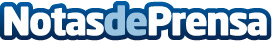 Interior de primera clase y tecnología de vanguardia para el nuevo Kia OptimaDatos de contacto:Nota de prensa publicada en: https://www.notasdeprensa.es/interior-de-primera-clase-y-tecnologia-de Categorias: Automovilismo Industria Automotriz Innovación Tecnológica http://www.notasdeprensa.es